PRIRODA27.5.  Imenuj životinje na slikama. Ispričaj što znaš o njima, jesu li to domaće ili divlje životinje. Koje od ovih životinja si vidio uživo?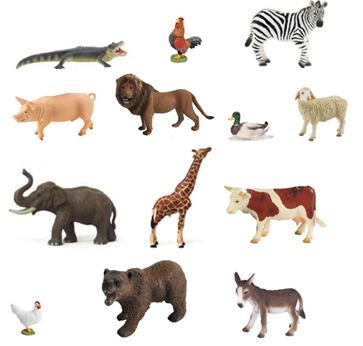 